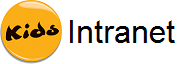 The KIDS Orchard centre presents - Summer Play Scheme 2016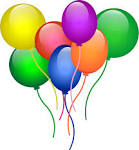 Held at the Brier School 8th – 12th August 15th – 19th August 9.30am till 3.30pm 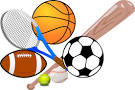 £15 a day 5-16years old There are limited places so please call the Orchard Centre on 01384 897489 for more information and to reserve a place.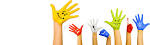 